1º ANO A – AGROINDÚSTRIA 2016LOCAL: SALA 02 – PAVILHÃO SOLON DE LUCENA1º ANO B – AGROPECUÁRIA 2016.2LOCAL: SALA 04 – PAVILHÃO SOLON DE LUCENA1º ANO C – AGROPECUÁRIA 2016.2 (PROEJA) LOCAL: Sala 03 – PAVILHÃO SOLON DE LUCENA2º ANO D – AGROINDÚSTRIA 2015LOCAL: SALA 06 – PAVILHÃO SOLON DE LUCENA2º ANO E (Integrado) - AGROPECUÁRIA 2016.2LOCAL: SALA 05 – PAVILHÃO SOLON DE LUCENA3º ANO F (PROEJA) – AGROPECUÁRIA 2016.2LOCAL: SALA 07 – PAVILHÃO SOLON DE LUCENA3º ANO G – AGROINDÚSTRIA 2014LOCAL: SALA 05 – PAVILHÃO DE AULAS CAVN (em cima do RU)Mexer com Miguel para entrar Estudos regionaisFalta adicionar Projetos Agroindustriais (esperando designação do professor)* ministradas junto com o 3º Ano Pós-médio.3º ANO H (Integrado) – AGROPECUÁRIA 2016.2LOCAL: SALA 07 – PAVILHÃO SOLON DE LUCENA4º ANO I – AGROPECUÁRIA 2016.2 (PROEJA)PÓS-MÉDIO AGROINDÚSTRIA 2016.1 – 1o Ano JLOCAL: SALA 06 – PAVILHÃO DE AULAS CAVN (em cima do RU)PÓS-MÉDIO AGROINDÚSTRIA 2016.1 – 3o Ano LLOCAL: SALA 02 – PAVILHÃO DE AULAS CAVN (em cima do RU)                                 * junto com o 3 ano Integrado1º ANO K– AGROPECUÁRIA 2016.2 (Pós - Médio) 2º ANO M– AGROPECUÁRIA 2016.2 (Pós - Médio)3º ANO N – AGROPECUÁRIA 2016.2 (Pós-Médio)UNIVERSIDADE FEDERAL DA PARAÍBACENTRO DE CIÊNCIAS HUMANAS, SOCIAIS E AGRÁRIAS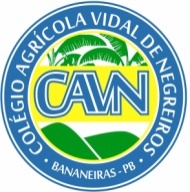 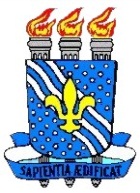 CAMPUS III – BANANEIRAS, PBCOLÉGIO AGRICOLA “VIDAL DE NEGREIROS”CURSO TÉCNICO EM AQUICULTURAHorário do Módulo de Piscicultura 2016.1 - Turma: 3º Ano O3º ANO P – NUTRIÇÃO E DIETÉTICA 2016.2 (Pós - Médio)LOCAL: SALA 2 – BLOCO SOLON DE LUCENA VESPERTINO3º ANO Q – NUTRIÇÃO E DIETÉTICA 2016.2 (Pós - Médio)LOCAL: SALA 2 – BLOCO SOLON DE LUCENA NOTURNOHoraSegundaTerçaQuartaQuintaSexta07:00 às 07:50BiologiaProf. EdilsonPortuguêsProfa. Alécia07:50 às 08:40FilosofiaProf. Edson BritoBiologiaProf. EdilsonEspanholProf. José PessoaQuímicaProfa. Josivania08:40 às 09:30FísicaProf. RodrigoGeografiaProfa. AmandaQuímicaProfa. JosivaniaQuímicaProfa. Josivania09:40 às 10:30FísicaProf. RodrigoGeografiaProfa. AmandaMatemáticaProf. FranciscoInformáticaProf. Rostand10:30 às 11:20ArteProf. PauloSociologiaProf. DiogoMatemáticaProf. FranciscoInformáticaProf. RostandHoraSegundaTerçaQuartaQuintaSexta13:00 às 13:50MicrobiologiaProf. RenanEmbalagem Prof. SolangeMicrobiologiaProf. RenanPortuguêsProfa. Alécia13:50 às 14:40MicrobiologiaProf. RenanEmbalagem Prof. SolangeMicrobiologiaProf. RenanMicrobiologiaProf. RenanPortuguêsProfa. Alécia14:40 às 15:30MicrobiologiaProf. RenanMicrobiologiaProf. RenanMicrobiologiaProf. RenanHistóriaProf. Sérgio MuriloPortuguêsProfa. Alécia15:40 às 16:30BiologiaProf. EdilsonEd. FísicaProf. FrançaMatemáticaProf. FranciscoHistóriaProf. Sérgio Murilo16:30 às 17:20Ed. FísicaProf. FrançaMatemáticaProf. FranciscoMANHÃMANHÃMANHÃMANHÃMANHÃMANHÃHorárioSegundaTerçaQuartaQuintaSexta07:00 às 07:50BiologiaProf. EdilsonSilviculturaProf. Alex BarbosaJardinagemProf. JussaraFitossanidadeProf. WanderleyMatemáticaProf. Francisco07:50 às 08:40BiologiaProf. EdilsonSilviculturaProf. Alex BarbosaJardinagemProf. JussaraFitossanidadeProf. WanderleyFísicaProf. Rodrigo08:40 às 09:30FilosofiaProf. Edson BritoMatemáticaProf. FranciscoMatemáticaProf. FranciscoFísicaProf. Rodrigo09:40 às 10:30GeografiaProfa. AmandaMatemáticaProf. FranciscoQuímicaProfa. JosivaniaPortuguêsProfa. Alécia10:30 às 11:20GeografiaProfa. AmandaHistóriaProfa. JosineideQuímicaProfa. JosivaniaPortuguêsProfa. AléciaTARDETARDETARDETARDETARDETARDE13:00 às 13:50SociologiaProf. DiogoEd. FísicaProf. FrançaFitossanidadeProf. WanderleyPisiculturaProf. Alda13:50 às 14:40ArteProf. PauloEd. FísicaProf. FrançaFitossanidadeProf. WanderleyPisiculturaProf. Alda14:40 às 15:30PortuguêsProfa. AléciaCuniculturaProf. MarceloFitossanidadeProf. WanderleyEspanholProf. José PessoaInformáticaProf. Rostand15:40 às 16:30PortuguêsProfa. AléciaCuniculturaProf. MarceloFitossanidadeProf. WanderleyQuímicaProfa. JosivaniaInformáticaProf. Rostand16:30 às 17:20BiologiaProf. EdilsonHistóriaProfa. JosineideMANHÃMANHÃMANHÃMANHÃMANHÃMANHÃHorárioSegundaTerçaQuartaQuintaSexta07:00 às 07:50Ed. FísicaProf. FrançaMatemáticaProf. FranciscoMatemáticaProf. FranciscoApicultura(Profª Alda)I:15/02/16 F:17/06/1607:50 às 08:40GeografiaProfa. AmandaEd. FísicaProf. FrançaHistóriaProfa. JosineideMatemáticaProf. FranciscoApicultura(Profª Alda)I:15/02/16 F:17/06/1608:40 às 09:30GeografiaProfa. AmandaSociologiaProf. DiogoHistóriaProfa. JosineideQuímicaProfa. AdaMatemáticaProf. Francisco09:40 às 10:30ArteProf. PauloFísicaProf. RodrigoPortuguêsProfa. ElizabeteQuímicaProfa. AdaBiologiaProfa. Vênia10:30 às 11:20FilosofiaProf. Edson BritoFísicaProf. RodrigoPortuguêsProfa. ElizabeteBiologiaProfa. VêniaBiologiaProfa. VêniaTARDETARDETARDETARDETARDETARDE13:00 às 13:50FitossanidadeLeon. DantasI:15/02/16 F:17/06/16CuniculturaProf. MarceloI: 15/02/16 F:17/06/16OlericulturaProf. EduardoI:15/02/16 F:17/06/16SilviculturaProª IsabelleI:15/02/16 F:17/06/16InformáticaProf. Rostand13:50 às 14:40FitossanidadeLeon. DantasI:15/02/16 F:17/06/16CuniculturaProf. MarceloI: 15/02/16 F:17/06/16OlericulturaProf. EduardoI:15/02/16 F:17/06/16SilviculturaProfª IsabelleI:15/02/16 F:17/06/16InformáticaProf. Rostand14:40 às 15:30FitossanidadeLeon. DantasI:15/02/16 F:17/06/16RaniculturaProf. Alex PoetaI: 15/02/16 F:17/06/16JardinagemProfª. JussaraI:15/02/16 F:17/06/16FitossanidadeLeon. DantasI:15/02/16 F:17/06/16PortuguêsProfa. Elizabete15:40 às 16:30OlericulturaProf. EduardoI:15/02/16 F:17/06/16RaniculturaProf. Alex PoetaI: 15/02/16 F:17/06/16JardinagemProfª. JussaraI:15/02/16 F:17/06/16FitossanidadeLeon. DantasI:15/02/16 F:17/06/16PortuguêsProfa. Elizabete16:30 às 17:20OlericulturaProf. EduardoI:15/02/16 F:17/06/16QuímicaProfa. AdaFitossanidadeLeon. DantasI:15/02/16 F:17/06/16HoraSegunda TerçaQuartaQuintaSexta07:00 às 07:50PescadoProf. IrisGeografiaProfa. AmandaTec. CarnesProf. CybelleTec. LeiteProf. Erivaldo/FabianaPortuguêsProf. Inaldo07:50 às 08:40PescadoProf. IrisGeografiaProfa. AmandaTec. CarnesProf. CybelleTec. LeiteProf. Erivaldo/FabianaPortuguêsProf. Inaldo08:40 às 09:30PescadoProf. IrisBiologiaProfa. VêniaQuímicaProfa. AdaTec. LeiteProf. Erivaldo/FabianaAnal. F QuímicaProf. Elissandra09:40 às 10:30PescadoProf. IrisEd. FísicaProf. FrançaQuímicaProfa. AdaTec. LeiteProf. Erivaldo/FabianaAnal. F QuímicaProf. Elissandra10:30 às 11:20PescadoProf. IrisEd. FísicaProf. FrançaQuímicaProfa. AdaTec. LeiteProf. Erivaldo/FabianaEspanholProf. José PessoaHoraSegundaTerçaQuartaQuintaSexta13:00 às 13:50PortuguêsProf. InaldoTec. CarnesProf. CybelleHistóriaProfa. JosineideBiologiaProfa. VêniaFísicaProf. Miguel13:50 às 14:40PortuguêsProf. InaldoTec. CarnesProf. CybelleHistóriaProfa. JosineideBiologiaProfa. VêniaFísicaProf. Miguel14:40 às 15:30SociologiaProf. DiogoAnal. SensorialProf. ElissandraMatemáticaProf. EsmeraldoMatemáticaProf. EsmeraldoAnal. F QuímicaProf. Elissandra15:40 às 16:30ArteProf. PauloAnal. SensorialProf. ElissandraInformáticaProf. RostandMatemáticaProf. EsmeraldoAnal. F QuímicaProf. Elissandra16:30 às 17:20FilosofiaProf. Edson BritoAnal. SensorialProf. ElissandraInformáticaProf. RostandMatemáticaProf. EsmeraldoAnal. F QuímicaProf. ElissandraMANHÃMANHÃMANHÃMANHÃMANHÃMANHÃHorárioSegundaTerçaQuartaQuintaSexta07:00 às 07:50Ed. FísicaProf. Manoel LuísConstruções RuraisProf. MináI:   F:SolosProf. HemmannuellaI:   F:FruticulturaProf ÁlvaroI: 11/07/16  F: FísicaProf. Miguel07:50 às 08:40Ed. FísicaProf. Manoel LuísConstruções RuraisProf. MináI:   F:SolosProf. HemmannuellaI:   F:FruticulturaProf ÁlvaroI: 11/07/16  F: FísicaProf. Miguel08:40 às 09:30PastagemProl. Marcos CarreraI:     F:FilosofiaProf. Edson BritoSolosProf. HemmannuellaI:   F:FruticulturaProf ÁlvaroI: 11/07/16  F: SolosProf. HemmannuellaI:   F:09:40 às 10:30PastagemProl. Marcos CarreraI:     F:SuinoculturaProf. VeruskaI:    F:   PortuguêsProf. InaldoMatemáticaProf. EsmeraldoSolosProf. HemmannuellaI:   F:10:30 às 11:20PastagemProl. Marcos CarreraI:     F:SuinoculturaProf. VeruskaI:    F:PortuguêsProf. InaldoMatemáticaProf. EsmeraldoSolosProf. HemmannuellaI:   F:TARDETARDETARDETARDETARDETARDE13:00 às 13:50ArteProf. PauloGeografiaProfa. AmandaInformáticaProf. RostandHistóriaProf. Sérgio MuriloSuinoculturaProf. VeruskaI:    F:13:50 às 14:40SociologiaProf. DiogoGeografiaProfa. AmandaInformáticaProf. RostandHistóriaProf. Sérgio MuriloSuinoculturaProf. VeruskaI:    F:14:40 às 15:30PortuguêsProf. InaldoBiologiaProfa. VêniaQuímicaProfa. Ada B6.2ologiaProfa. VêniaEspanholProf. José Pessoa15:40 às 16:30PortuguêsProf. InaldoBiologiaProfa. VêniaMatemáticaProf. EsmeraldoQuímicaProfa. Ada16:30 às 17:20MatemáticaProf. EsmeraldoQuímicaProfa. AdaMANHÃMANHÃMANHÃMANHÃMANHÃMANHÃHorárioSegundaTerçaQuartaQuintaSexta07:00 às 07:50SuinoculturaProfa.  VeruskaI: 11/07/16F: 16/12/16Planej. e projetosProfª I: 11/07/16F: 16/12/16Piscicultura(Profª Jordão)I: 11/07/16F: 16/12/16EspanholProf. J. Pessoa07:50 às 08:40Irrigação e DrenagemProfª SilvâniaI: 11/07/16F: 16/12/16SuinoculturaProfa.  Veruska I: 11/07/16F: 16/12/16Planej. e projetosProfª I: 11/07/16F: 16/12/16Piscicultura(Profª Jordão)I: 11/07/16F: 16/12/16QuímicaProfa. Socorro Lopes08:40 às 09:30Irrigação e DrenagemProfª SilvâniaI: 11/07/16F: 16/12/16Pastagem(Profª Marcos Carrera )I: 11/07/16F: 16/12/16Planej. e projetosProfª I: 11/07/16F: 16/12/16HistóriaProf. Sérgio MuriloBiologiaProfa. Vênia09:40 às 10:30SuinoculturaProfa.  VeruskaI: 11/07/16F: 16/12/16Pastagem(Profª Marcos Carrera)I: 11/07/16F: 16/12/16Irrigação e DrenagemProfª SilvâniaI: 11/07/16F: 16/12/16HistóriaProf. Sérgio MuriloPortuguêsProfa. Elizabete10:30 às 11:20SuinoculturaProfa.  VeruskaI: 11/07/16F: 16/12/16Pastagem(Profª Marcos Carrera)I: 11/07/16F: 16/12/16Irrigação e DrenagemProfª SilvâniaI: 11/07/16F: 16/12/16EspanholProf. J. PessoaPortuguêsProfa. ElizabeteTARDETARDETARDETARDETARDETARDE13:00 às 13:50Ed. FísicaProf. Manoel LuísBiologiaProfa. VêniaGeografiaProf. RogérioPlanej. e projetosProfª I: 11/07/16F: 16/12/16PortuguêsProfa. Elizabete13:50 às 14:40Ed. FísicaProf. Manoel LuísBiologiaProfa. VêniaGeografiaProf. RogérioPlanej. e projetosProfª I: 11/07/16F: 16/12/16PortuguêsProfa. Elizabete14:40 às 15:30FilosofiaProf. EdsonSociologiaProf. DiogoMatemáticaProf. ZenóbioPlanej. e projetosProfª I: 11/07/16F: 16/12/16Introdução à Agroind.(Prof.  João Maria)I: 11/07/16F: 16/12/1615:40 às 16:30FilosofiaProf. EdsonFísicaProf. RodrigoMatemáticaProf. ZenóbioQuímicaProfa. Socorro LopesIntrodução à Agroind.(Prof.  João Maria)I: 11/07/16F: 16/12/1616:30 às 17:20FísicaProf. RodrigoMatemáticaProf. ZenóbioMatemáticaProf. ZenóbioQuímicaProfa. Socorro LopesHoraSegundaTerçaQuartaQuinta Sexta07:00 às 07:50EspanholProf. J. PessoaFilosofiaProf. Edson Brito07:50 às 08:40EspanholProf. J. PessoaFilosofiaProf. Edson BritoQuímicaProfa. JosivaniaPortuguêsProf. Alécia08:40 às 09:30BiologiaProf. EdilsonBiologiaProf. EdilsonPortuguêsProf. Alécia09:40 às 10:30Ed. FísicaProf. Manoel LuísCont. de Qualidade*Prof. JulianaProjetos Agroindustriais*Prof. João GabrielVocação Regional*Prof. GenysonQuímicaProfa. Josivania10:30 às 11:20Ed. FísicaProf. Manoel LuísCont. de Qualidade*Prof. JulianaProjetos Agroindustriais*Prof. João GabrielVocação Regional*Prof. GenysonQuímicaProfa. JosivaniaHoraSegundaTerçaQuartaQuinta Sexta13:00 às 13:50PortuguêsProf. AléciaMatemáticaProf. ZenóbioProjetos Agroindustriais*Prof. João GabrielTrat. de Resíduo*Prof. SocorroCont. de Qualidade*Prof. Juliana13:50 às 14:40PortuguêsProf. AléciaMatemáticaProf. ZenóbioProjetos Agroindustriais*Prof. João GabrielTrat. de Resíduo*Prof. SocorroCont. de Qualidade*Prof. Juliana14:40 às 15:30BiologiaProf. EdilsonTrat. de Resíduo*Prof. SocorroFísicaProf. Miguel15:40 às 16:30SociologiaProf. DiogoGeografiaProf. RogérioHistóriaProf. Sérgio MuriloMatemáticaProf. ZenóbioFísicaProf. Miguel16:30 às 17:20GeografiaProf. RogérioHistóriaProf. Sérgio MuriloMatemáticaProf. ZenóbioMANHÃMANHÃMANHÃMANHÃMANHÃMANHÃHorárioSegundaTerçaQuartaQuintaSexta07:00 às 07:50CaprinovinoculturaProf. George BeltrãoI:    F:CaprinovinoculturaProf. George BeltrãoI:    F:   Planej. e projetosProfª Albertina I:  F: Planej. e projetosProfª Albertina I:  F: EspanholProf. J. Pessoa07:50 às 08:40CaprinovinoculturaProf. George BeltrãoI:    F:CaprinovinoculturaProf. George BeltrãoI:    F:Planej. e projetosProfª Albertina I: 23/03/15 F: 22/07/15Planej. e projetosProfª Albertina I: I: 13/03/17  F:EspanholProf. J. Pessoa08:40 às 09:30Planej. e projetosProfª Albertina I:  F: CulturasProf. Alex BarbosaI: 11/07/16  F: Planej. e projetosProfª Albertina I: 23/03/15 F: 22/07/15PortuguêsProfa. Elisabete09:40 às 10:30CulturasProf. Alex BarbosaI: 11/07/16  F: GeografiaProf. RogérioHistóriaProfa. JosineideFísicaProf. Miguel10:30 às 11:20CulturasProf. Alex BarbosaI: 11/07/16  F: GeografiaProf. RogérioHistóriaProfa. JosineideFísicaProf. MiguelTARDETARDETARDETARDETARDETARDE13:00 às 13:50FilosofiaProf. EdsonBiologiaProf. EdilsonMatemáticaProf. ZenóbioQuímicaProfa. JosivaniaGestão e Extensão RuralProf. Patrícia RodriguesI: 15/02/16 F:17/06/1613:50 às 14:40FilosofiaProf. EdsonBiologiaProf. EdilsonMatemáticaProf. ZenóbioQuímicaProfa. JosivaniaGestão e Extensão RuralProf. Patrícia RodriguesI: 15/02/16 F:17/06/1614:40 às 15:30BiologiaProf. EdilsonMatemáticaProf. ZenóbioPortuguêsProfa. ElisabeteQuímicaProfa. JosivaniaGestão e Extensão RuralProf. Patrícia RodriguesI: 15/02/16 F:17/06/1615:40 às 16:30Ed. FísicaProf. Manoel LuísMatemáticaProf. ZenóbioPortuguêsProfa. ElisabeteGestão e Extensão RuralProf. Patrícia RodriguesI: 15/02/16 F:17/06/1616:30 às 17:20Ed. FísicaProf. Manoel LuísSociologiaProf. DiogoPortuguêsProfa. ElisabeteMANHÃMANHÃMANHÃMANHÃMANHÃMANHÃHorárioSegundaTerça Quarta QuintaSexta07:00 às 07:50Mecanização Agrícola(Prof. Cléber Brito)I: 15/02/16 F:17/06/16Caprino ovinocultura Prof. Gerson AzeredoI: 15/02/16 F:17/06/16Culturas(Profª Hemmannuella)I: 15/02/16 F:17/06/16Gestão e Extensão RuralProf. Patrícia RodriguesI: 15/02/16 F:17/06/1607:50 às 08:40Mecanização Agrícola(Prof. Cléber Brito)I: 15/02/16 F:17/06/16Caprino ovinocultura Prof. Gerson AzeredoI: 15/02/16 F:17/06/16Culturas(Profª Hemmannuella)I: 15/02/16 F:17/06/16Gestão e Extensão RuralProf. Patrícia RodriguesI: 15/02/16 F:17/06/1608:40 às 09:30Culturas(Profª Hemmannuella)I: 15/02/16 F:17/06/16Culturas(Profª Gilvaneide)I: 15/02/16 F:17/06/1609:40 às 10:30Caprino ovinocultura Prof. Gerson AzeredoI: 15/02/16 F:17/06/16Bovinocultura (Prof. Albério)I: 15/02/16 F:17/06/16Colheita e Pós ColheitaProf. Álvaro NetoI: 15/02/16 F:17/06/16Gestão e Extensão RuralProf. Patrícia RodriguesI: 15/02/16 F:17/06/16Culturas(Profª Gilvaneide)I: 15/02/16 F:17/06/1610:30 às 11:20Caprino ovinocultura Prof. Gerson AzeredoI: 15/02/16 F:17/06/16Bovinocultura (Prof. Albério)I: 15/02/16 F:17/06/16Colheita e Pós ColheitaProf. Álvaro NetoI: 15/02/16 F:17/06/16Gestão e Extensão RuralProf. Patrícia RodriguesI: 15/02/16 F:17/06/16Culturas(Profª Gilvaneide)I: 15/02/16 F:17/06/16TARDETARDETARDETARDETARDETARDE13:00 às 13:50Mecanização Agrícola(Prof. Cléber Brito)I: 15/02/16 F:17/06/16Bovinocultura (Prof. Albério)I: 15/02/16 F:17/06/1613:50 às 14:40Mecanização Agrícola(Prof. Cléber Brito)I: 15/02/16 F:17/06/16Bovinocultura (Prof. Albério)I: 15/02/16 F:17/06/1614:40 às 15:30Construções(Profº Alex Miná)I: 15/02/16 F:17/06/1615:40 às 16:30Construções(Profº Alex Miná)I:15/02/16 F:17/06/1616:30 às 17:20HorárioSegundaTerça Quarta QuintaSexta07:00 às 07:50H. e SanitizaçãoProf. IrisC. e PanificaçãoProf. Fabiana07:50 às 08:40Fatores P. animalProf. GersonH. e SanitizaçãoProf. IrisC. e PanificaçãoProf. FabianaFund. NutriçãoProf. Catharina08:40 às 09:30Fatores P. animalProf. GersonH. e SanitizaçãoProf. IrisTec. LimpezaProf. CybelleFund. NutriçãoProf. Catharina09:40 às 10:30Tec. RaçãoProf. JordãoTec. LimpezaProf. CybelleC. pos-colheitaProf. Laésio10:30 às 11:20Tec. RaçãoProf. JordãoC. pos-colheitaProf. LaésioHorárioSegundaTerça Quarta QuintaSexta13:00 às 13:50Fund. Prod. VegetalProf. AlexandreTec. FrutasProf. João MariaO. agroindustrialProf. ArmistrongTec. FrutasProf. João MariaC. e PanificaçãoProf. Fabiana13:50 às 14:40Fund. Prod. VegetalProf. AlexandreTec. FrutasProf. João MariaO. agroindustrialProf. ArmistrongTec. FrutasProf. João MariaC. e PanificaçãoProf. Fabiana14:40 às 15:30Tec. de bebidasProf. IrisTec. FrutasProf. João MariaO. agroindustrialProf. ArmistrongI.C.T. AlimentosProf. JulianaC. e PanificaçãoProf. Fabiana15:40 às 16:30Tec. de bebidasProf. IrisTec. de açúcarProf. IrisI.C.T. AlimentosProf. JulianaI.C.T. AlimentosProf. Juliana16:30 às 17:20Tec. de bebidasProf. IrisTec. de açúcarProf. IrisI.C.T. AlimentosProf. JulianaI.C.T. AlimentosProf. JulianaHorárioSegundaTerça Quarta QuintaSexta07:00 às 07:50Gestão Agroindustrial*Prof. Armistrong07:50 às 08:40CooperativismoProf. João GabrielGestão Agroindustrial*Prof. Armistrong08:40 às 09:30CooperativismoProf. João GabrielGestão Agroindustrial*Prof. Armistrong09:40 às 10:30Controle de Qualidade*Prof. JulianaProjetos Agroindustriais*Prof. João GabrielVocação Regional*Prof. Genyson10:30 às 11:20Controle de Qualidade*Prof. JulianaProjetos Agroindustriais*Prof. João GabrielVocação Regional*Prof. GenysonHorárioSegundaTerça Quarta QuintaSexta13:00 às 13:50Projetos Agroindustriais*Prof. João GabrielTratamento de Resíduo*Prof. SocorroControle de Qualidade*Prof. Juliana13:50 às 14:40Projetos Agroindustriais*Prof. João GabrielTratamento de Resíduo*Prof. SocorroControle de Qualidade*Prof. Juliana14:40 às 15:30Tratamento de Resíduo*Prof. Socorro15:40 às 16:3016:30 às 17:20MANHÃMANHÃMANHÃMANHÃMANHÃMANHÃHorárioSegundaTerçaQuartaQuintaSexta07:00 às 07:50Fitossanidade(Prof. Leonardo)I: 11/07/16  F: 16/12/16Ranicultura(Prof. Alex poeta)I: 11/07/16  F: 16/12/16Irrigação e Drenagem(Prof. Silvânia)I: 11/07/16  F: 16/12/16Irrigação e Drenagem(Prof. Silvânia)I: 11/07/16  F: 16/12/1607:50 às 08:40Fitossanidade(Prof. Leonardo)I: 11/07/16  F: 16/12/16Ranicultura(Prof. Alex poeta)I: 11/07/16  F: 16/12/16Irrigação e Drenagem(Prof. Silvânia)I: 11/07/16  F: 16/12/16Irrigação e Drenagem(Prof. Silvânia)I: 11/07/16  F: 16/12/1608:40 às 09:30Fitossanidade(Prof. Leonardo)I: 11/07/16  F: 16/12/16Fitossanidade(Prof. Leonardo)I: 11/07/16  F: 16/12/1609:40 às 10:30SilviculturaProf. IsabellaI: 11/07/16  F: 16/12/16Cunicultura(Prof. Marcelo)I: 23/03/15  F: 22/07/15Topografia(Prof. Alexandre Miná)I: 11/07/16  F: 16/12/16Fitossanidade(Prof. Leonardo)I: 11/07/16  F: 16/12/1610:30 às 11:20SilviculturaProf. IsabellaI: 11/07/16  F: 16/12/16Cunicultura(Prof. Marcelo)I: 23/03/15  F: 22/07/15Topografia(Prof. Alexandre Miná)I: 11/07/16  F: 16/12/16Fitossanidade(Prof. Leonardo)I: 11/07/16  F: 16/12/16TARDETARDETARDETARDETARDETARDE13:00 às 13:50Apicultura(Profº Veruska)I: 11/07/16  F: 16/12/16Topografia(Prof. Alexandre Miná)I: 11/07/16  F: 16/12/16Mecanização Agrícola(Prof. Cléber Brito)I: 23/03/15  F: 22/07/15Solos 90 h(Hemmannuella)I: 23/03/15  F: 22/07/1513:50 às 14:40Apicultura(Profº Veruska)I: 11/07/16  F: 16/12/16Topografia(Prof. Alexandre Miná)I: 11/07/16  F: 16/12/16Mecanização Agrícola(Prof. Cléber Brito)I: 23/03/15  F: 22/07/15Solos(Hemmannuella)I: 23/03/15  F: 22/07/1514:40 às 15:30Olericultura(Prof. Eduardo)I: 11/07/16  F: 16/12/16Olericultura(Prof. Eduardo)I: 11/07/16  F: 16/12/16Solos 90 h(Hemmannuella)I: 23/03/15  F: 22/07/15Solos(Hemmannuella)I: 23/03/15  F: 22/07/1515:40 às 16:30Mecanização Agrícola(Prof. Cléber Brito)I: 23/03/15  F: 22/07/15Olericultura(Prof. Eduardo)I: 11/07/16  F: 16/12/16Solos(Hemmannuella)I: 23/03/15  F: 22/07/15Piscicultura(Profª Alda)I: 23/03/15  F: 22/07/1516:30 às 17:20Mecanização Agrícola(Prof. Cléber Brito)I: 23/03/15  F: 22/07/15Olericultura(Prof. Eduardo)I: 11/07/16  F: 16/12/16Solos(Hemmannuella)I: 23/03/15  F: 22/07/15Piscicultura(Profª Alda)I: 23/03/15  F: 22/07/15MANHÃMANHÃMANHÃMANHÃMANHÃMANHÃHorárioSegundaTerçaQuartaQuintaSexta07:00 às 07:50Avicultura(Profº Humberto)I: 11/07/16  F: 16/12/16Introdução à Agroind.(Profº João Maria)I: 11/07/16  F: 16/12/1607:50 às 08:40Avicultura(Profº Humberto)I: 11/07/16  F: 16/12/16Introdução à Agroind.(Profº João Maria)I: 11/07/16  F: 16/12/1608:40 às 09:30Culturas(Profª. Jussara)I: 11/07/16  F: 16/12/16PastagemProf. Marcos CarreraI: 11/07/16  F: 16/12/1609:40 às 10:30Construções(Profº Alex Miná)I: 11/07/16  F: 16/12/16Culturas(Profª. Jussara)I: 11/07/16  F: 16/12/16PastagemProf. Marcos CarreraI: 11/07/16  F: 16/12/1610:30 às 11:20Construções(Profº Alex Miná)I: 11/07/16  F: 16/12/16Culturas(Profª. Jussara)I: 11/07/16  F: 16/12/16PastagemProf. Marcos CarreraI: 11/07/16  F: 16/12/16TARDETARDETARDETARDETARDETARDE13:00 às 13:50Suinocultura(Prof.Terezinha)I: 11/07/16  F: 16/12/16Suinocultura(Prof.Terezinha)I: 11/07/16  F: 16/12/16Jardinagem(Profª. Jussara)I: 11/07/16  F: 16/12/1613:50 às 14:40Suinocultura(Prof.Terezinha)I: 11/07/16  F: 16/12/16Suinocultura(Prof.Terezinha)I: 11/07/16  F: 16/12/16Jardinagem(Profª. Jussara)I: 11/07/16  F: 16/12/1614:40 às 15:30Culturas(Profª. Jussara)I: 11/07/16  F: 16/12/1615:40 às 16:30Avicultura(Profº Marcelo)I: 11/07/16  F: 16/12/16Culturas(Profª. Jussara)I: 11/07/16  F: 16/12/1616:30 às 17:20Avicultura(Profº Marcelo)I: 11/07/16  F: 16/12/16Culturas(Profª. Jussara)I: 11/07/16  F: 16/12/16MANHÃMANHÃMANHÃMANHÃMANHÃMANHÃHorárioSegundaTerça Quarta QuintaSexta07:00 às 07:50Caprino ovinocultura Prof. GersonI: 11/07/16  F: 16/12/16Planej. e projetosProf I: 11/07/16  F: 16/12/1607:50 às 08:40Caprino ovinocultura Prof. GersonI: 11/07/16  F: 16/12/16Planej. e projetosProf I: 11/07/16  F: 16/12/1608:40 às 09:30FruticulturaProfª NivâniaI: 11/07/16  F: 16/12/16Planej. e projetosProf I: 11/07/16  F: 16/12/16FruticulturaProfª NivâniaI: 11/07/16  F: 16/12/1609:40 às 10:30FruticulturaProfª NivâniaI: 11/07/16  F: 16/12/16Bovinocultura (Prof. Alberio)I: 11/07/16  F: 16/12/16FruticulturaProfª NivâniaI: 11/07/16  F: 16/12/16Gestão e Extensão RuralProf. Patrícia RodriguesI: 15/02/16 F:17/06/1610:30 às 11:20FruticulturaProfª NivâniaI: 11/07/16  F: 16/12/16Bovinocultura (Prof. Alberio)I: 11/07/16  F: 16/12/16FruticulturaProfª NivâniaI: 11/07/16  F: 16/12/16Gestão e Extensão RuralProf. Patrícia RodriguesI: 15/02/16 F:17/06/16TARDETARDETARDETARDETARDETARDE13:00 às 13:50Caprino ovinocultura Prof. GersonI: 11/07/16  F: 16/12/16Bovinocultura (Prof. Alberio)I: 11/07/16  F: 16/12/16Planej. e projetosProf I: 11/07/16  F: 16/12/1613:50 às 14:40Caprino ovinocultura Prof. GersonI: 11/07/16  F: 16/12/16Bovinocultura (Prof. Alberio)I: 11/07/16  F: 16/12/16Planej. e projetosProf I: 11/07/16  F: 16/12/1614:40 às 15:30Colheita e Pós ColheitaProf. Álvaro NetoI: 11/07/16  F: 16/12/16Planej. e projetosProf I: 11/07/16  F: 16/12/1615:40 às 16:30Colheita e Pós ColheitaProf. Álvaro NetoI: 11/07/16  F: 16/12/16Gestão e Extensão RuralProf. Patrícia RodriguesI: 15/02/16 F:17/06/1616:30 às 17:20Gestão e Extensão RuralProf. Patrícia RodriguesI: 15/02/16 F:17/06/16SEGUNDATERÇAQUARTAQUINTASEXTAMANHÃMANHÃMANHÃMANHÃMANHÃEcol. e qual. de amb. AquáticosMarino7:00 às 09:30 h Gestão, plan., proj. ext. João Gabriel09:40 às 11:20 hNutrição e alim. de peixesJordão 7:00 às 10:30 hReprodução e larviculturaAlbério7:00 às 08:40 hInstalações e utensílios Marino7:00 às 10:30 hProcessamento de peixes - Maurício7:00 às 9:30 hTARDETARDETARDETARDETARDEAlevinagemAlda13:00 às 16:30 hGestão, plan., proj. ext. João Gabriel13:00 às 15:30 hEngorda de peixesAlda15:40 às 17:20 hEngorda de peixesAlda13:00 às 16:30 hReprodução e larviculturaAlbério13:00 às 16:30 hHorárioSegundaTerça Quarta QuintaSexta13:00 às 13:50Educação NutricionalProfa. IsabelleAvaliação nutricionalProfa. IsabelleAdministração de UPRProfa. JossanaAdministração de UPRProfa. JossanaPatologia da Nutrição e DietoterapiaProfa. Catherine13:50 às 14:40Educação NutricionalProfa. IsabelleAvaliação nutricionalProfa. IsabelleAdministração de UPRProfa. JossanaAdministração de UPRProfa. JossanaPatologia da Nutrição e DietoterapiaProfa. Catherine14:40 às 15:30Educação NutricionalProfa. IsabelleAvaliação nutricionalProfa. IsabelleAdministração de UPRProfa. JossanaAdministração de UPRProfa. JossanaPatologia da Nutrição e DietoterapiaProfa. Catherine15:30 às 15:40INTERVALOINTERVALOINTERVALOINTERVALOINTERVALO15:40 às 16:30Bioquímica dos AlimentosProf. EdvaldoBioquímica dos AlimentosProf. EdvaldoÉtica ProfissionalProfa. CatherinePatologia da Nutrição e DietoterapiaProfa. Catherine16:30 às 17:20Bioquímica dos AlimentosProf. EdvaldoBioquímica dos AlimentosProf. EdvaldoÉtica ProfissionalProfa. CatherineHorárioSegundaTerça Quarta QuintaSexta18:10 às 19:00Educação NutricionalProfa. IsabelleAvaliação nutricionalProfa. IsabelleAdministração de UPRProfa. JossanaAdministração de UPRProfa. JossanaPatologia da Nutrição e DietoterapiaProfa. Catherine19:00 às 19:50Educação NutricionalProfa. IsabelleAvaliação nutricionalProfa. IsabelleAdministração de UPRProfa. JossanaAdministração de UPRProfa. JossanaPatologia da Nutrição e DietoterapiaProfa. Catherine19:50 às 20:40Educação NutricionalProfa. IsabelleAvaliação nutricionalProfa. IsabelleAdministração de UPRProfa. JossanaAdministração de UPRProfa. JossanaPatologia da Nutrição e DietoterapiaProfa. Catherine20:40 às 20:50INTERVALOINTERVALOINTERVALOINTERVALOINTERVALO20:50 às 21:40Bioquímica dos AlimentosProf. EdvaldoBioquímica dos AlimentosProf. EdvaldoÉtica ProfissionalProfa. CatherinePatologia da Nutrição e DietoterapiaProfa. Catherine21:40 às 22:30Bioquímica dos AlimentosProf. EdvaldoBioquímica dos AlimentosProf. EdvaldoÉtica ProfissionalProfa. Catherine